THÔNG BÁOTÌNH HÌNH SINH VẬT GÂY HẠI CHỦ YẾU 7 NGÀY TRÊN MỘT SỐ CÂY TRỒNG(Từ ngày 31/8/2018 đến ngày 06/9/2018)Phần thứ 1TÌNH HÌNH SINH TRƯỞNG CỦA CÂY TRỒNG1. Các tỉnh Bắc bộ2. Các tỉnh Bắc Trung bộ 3. Các tỉnh Duyên hải Nam Trung bộ và Tây Nguyên 4. Các tỉnh Đông Nam bộ và Đồng bằng sông Cửu LongPhần thứ 2SINH VẬT GÂY HẠI CÂY TRỒNGI. TÌNH HÌNH SINH VẬT GÂY HẠI VÀ BIỆN PHÁP CHỈ ĐẠO, THỰC HIỆN1. Tình hình sinh vật gây hại cây trồng1.1. Cây lúa- Rầy hại lúa: Diện tích nhiễm 43.965 ha (tăng 6.758 ha so với kỳ trước, tăng 26.201 ha so với CKNT), nhiễm nặng 3.554 ha, mất trắng 4,8 ha, phòng trừ 59.466 ha. Phân bố tập trung tại các tỉnh Bắc bộ.- Bệnh VL, LXL: diện tích nhiễm 158 ha (tương đương với tuần trước, giảm 1.875 ha so với CKNT). Bệnh xuất hiện và gây hại tại tỉnh Kiên Giang.	Kết quả test Elisa: phát hiện 4/95 mẫu nhiễm virus VL-LXL, chiếm tỷ lệ 4,21%. Các mẫu này được lấy tại các tỉnh Bến Tre, Bạc Liêu, Sóc Trăng, Long An.- Bệnh lùn sọc đen: Diện tích nhiễm 723,2 ha (tăng 273,1 ha so với kỳ trước, giảm 13.141,2 ha so với cùng kỳ năm trước), nhiễm nặng 61,1 ha. Phân bố tại Nghệ An, Quảng Trị, Quảng Bình, Ninh Bình, Bắc Kạn, Hải Phòng, Thái Bình, Hòa Bình...- Bệnh đạo ôn+ Bệnh đạo ôn hại lá: Diện tích nhiễm 5.110 ha (giảm 3.017 ha so với kỳ trước, tăng 1.391 ha so với CKNT), nhiễm nặng 04 ha. Phân bố chủ yếu tại các tỉnh Sóc Trăng, Long An, Đồng Tháp, Kiên Giang, Tiền Giang, Bạc Liêu,…+ Bệnh đạo ôn cổ bông: Diện tích nhiễm 4.416 ha (giảm 550 ha ha so với kỳ trước, tăng 1.573 ha so với CKNT), nhiễm nặng 01 ha, phòng trừ 1.109 ha. Phân bố chủ yếu tại các tỉnh Bạc Liêu, Hậu Giang, Trà Vinh, Tây Ninh, Long An…- Sâu đục thân: Diện tích nhiễm 1.494 ha (giảm 230 ha so với kỳ trước, tăng 451 ha so với CKNT), nhiễm nặng 02 ha. Tập trung tại các tỉnh Bắc Bộ.- Sâu cuốn lá nhỏ: Diện tích nhiễm 33.297 ha (tăng 16.299 ha so với kỳ trước, giảm 73.146 ha so với CKNT), nhiễm nặng 10.893 ha, phòng trừ 37.538 ha. Tập trung tại các tỉnh Bắc bộ.- Bệnh bạc lá: Diện tích nhiễm 17.186 ha (giảm 6.910 ha so với kỳ trước, giảm 9.676 ha so với CKNT), nhiễm nặng 1.714 ha. Phân bố tập trung tại các tỉnh Nam bộ và Bắc bộ.- Bệnh đốm sọc vi khuẩn: Diện tích nhiễm 4.654 ha (tăng 2.619 ha so với kỳ trước, giảm 2.010 ha so với CKNT), nhiễm nặng 692 ha. Phân bố tập trung tại các tỉnh Bắc bộ và Bắc Trung bộ.- Bệnh khô vằn: Diện tích nhiễm 127.069 ha (tăng 9.108 ha so với kỳ trước, giảm 5.280 ha so với CKNT), nhiễm nặng 9.188 ha, phòng trừ 118.060 ha. Phân bố tập trung tại các tỉnh Bắc bộ và Bắc Trung bộ.- Bệnh đen lép hạt: Diện tích nhiễm 13.144 ha (giảm 8.725 ha so với kỳ trước, tăng 1.452 ha so với CKNT), nhiễm nặng 146 ha. Phân bố chủ yếu tại các tỉnh Nam bộ.- Chuột: Diện tích hại 15.608 ha (giảm 1.271 ha so với kỳ trước, tăng 1.081 ha so với CKNT), nặng 1.311 ha, mất trắng 3,2 ha (Hải Phòng, Hà Nội). Phân bố tập trung tại các tỉnh Bắc bộ.- Ốc bươu vàng: Diện tích hại 1.537 ha (tăng 111 ha so với kỳ trước, giảm 1.418 ha so với CKNT). Tập trung tại các tỉnh Nam bộ và Duyên Hải miền Trung.Các đối tượng sinh vật khác gây hại nhẹ như: Sâu năn (381 ha), Bọ trĩ (293 ha), nhện gié (450 ha), bệnh vàng lá sinh lý (599 ha), bệnh vàng lá di động (33 ha, nhiễm nặng 01 ha, mất trắng 0,5 ha), bệnh đốm nâu (641 ha), bệnh chết cây (568 ha, nhiễm nặng 33 ha)…1.2. Các loại rau, màu: Bệnh xoăn lá virus trên cây cà chua (803 ha, nhiễm nặng 269 ha), bệnh sưng rễ (509 ha, nhiễm nặng 05 ha), bệnh mốc sương (647 ha), sâu tơ (656 ha), bệnh thối nhũn (210,5 ha, nhiễm nặng 38 ha), sâu tơ (583 ha)…1.3. Cây nhãn, vải: Bệnh chổi rồng nhãn diện tích nhiễm 4.423 ha (giảm 108 ha so với kỳ trước, giảm 2.206 ha so với CKNT), nhiễm nặng 650 ha. Tập trung tại các tỉnh Nam bộ.1.4. Cây thanh long: Bệnh đốm nâu diện tích nhiễm 7.028 ha (tăng 286 ha so kỳ trước, tăng 1.651 ha so với CKNT), nhiễm nặng 85 ha, phòng trừ 7.244 ha. Tập trung tại các tỉnh Bình Thuận, Tiền Giang, Long An, Đồng Nai, Bà Rịa - Vũng Tàu.1.5. Cây ăn quả có múi: Bệnh Greening diện tích nhiễm 2.623 ha (giảm 12 ha so với kỳ trước, giảm 478 ha so với CKNT), nặng 66 ha. Tập trung chủ yếu tại các tỉnh Tiền Giang, Hậu Giang, Vĩnh Long, Sóc Trăng, Đồng Nai, Kiên Giang, Bình Phước, Nghệ An.1.6. Cây dừa: Bọ cánh cứng hại diện tích 9.972 ha (giảm 34 ha so với kỳ trước, giảm 1.203 ha so với CKNT), nặng 846 ha. Phân bố chủ yếu tại các tỉnh Cà Mau, Bến Tre, Tiền Giang, Sóc Trăng, Kiên Giang, Trà Vinh, Tp. Hồ Chí Minh.1.7. Cây hồ tiêu- Tuyến trùng rễ: Diện tích nhiễm 4.423 ha (giảm 123 ha so với kỳ trước, giảm 985 ha so với CKNT), nhiễm nặng 627 ha, phòng trừ 1.724 ha. Tập trung tại các tỉnh Gia Lai, Đắk Lắk, Đắk Nông, Phú Yên…- Bệnh chết chậm: Diện tích nhiễm 5.324 ha (giảm 254 ha so với kỳ trước, tăng 337 ha so CKNT), nhiễm nặng 1.431 ha. Tập trung tại các tỉnh Tây Nguyên, Bình Phước, Đồng Nai, Kiên Giang, Phú Yên…- Bệnh chết nhanh: Diện tích nhiễm 1.960 ha (tăng 51 ha so với kỳ trước, tăng 999 ha so với CKNT), nhiễm nặng 1.081 ha, phòng trừ 1.047 ha. Tập trung tại các tỉnh Tây Nguyên, Đồng Nai, Bình Thuận, Phú Yên, Bình Phước...1.8. Cây cà phê	- Bệnh khô cành: Diện tích nhiễm 12.722 ha (tăng 640 ha so với kỳ trước, giảm 341 ha so CKNT), nhiễm nặng 72 ha, phòng trừ 11.000 ha. Tập trung chủ yếu tại các tỉnh Lâm Đồng, Đắk Lắk, Gia Lai, Đồng Nai...- Bệnh gỉ sắt: Diện tích nhiễm 8.191 ha (giảm 430 ha so với kỳ trước, tăng 632 ha so CKNT), nhiễm nặng 30 ha, phòng trừ 10.447 ha. Tập trung chủ yếu tại các tỉnh Lâm Đồng, Đắk Lắk, Khánh Hòa, Gia Lai...- Bọ xít muỗi: Diện tích nhiễm 4.894 ha (giảm 224 ha so với kỳ trước, tăng 2.654 ha so CKNT), nhiễm nặng 1.115 ha, phòng trừ 3.282 ha. Tập trung tại Lâm Đồng.1.9. Cây chè Bọ xít muỗi: Diện tích nhiễm 2.975 ha (giảm 241 ha so với kỳ trước, giảm 1.008 ha so với CKNT), phòng trừ 1.319 ha. Phân bố tại các tỉnh Lâm Đồng, Phú Thọ, Thái Nguyên, Yên Bái…1.10. Cây sắn (mì): Bệnh khảm lá virus, diện tích nhiễm 21.723,9 ha (giảm 1.203 ha so với kỳ trước, tăng 16.855 ha so với CKNT), nặng 6.634,9 ha. Đến nay, đã vận động nông dân cày tiêu hủy 265,4 ha (Tây Ninh: 143,2 ha, BR-Vũng Tàu: 120,9 ha và Ninh Thuận 1,3 ha và 24.000 hom giống). Bệnh đã xuất hiện và gây hại tại: Tây Ninh, Bình Phước, Bình Dương, Bà Rịa Vũng Tàu, Đồng Nai, Long An, Tp. Hồ Chí Minh, Bình Thuận, Đắk Lắk, Ninh Thuận và Phú Yên. 1.11. Châu chấu tre- Tre, luồng, vầu: Diện tích nhiễm 114 ha (giảm 60 ha so với kỳ trước, giảm 76,8 ha so với CKNT). Chấu chấu tre xuất hiện và gây hại tại các tỉnh Điện Biên, Sơn La, Cao Bằng,..2. Công tác chỉ đạo triển khai, thực hiện- Tiếp tục chỉ đạo các tỉnh trồng sắn trong cả nước, đặc biệt các tỉnh đã phát hiện bệnh khảm lá sắn thực hiện nghiêm túc Chỉ thị số 5957/CT-BNN-BVTV ngày 06/8/2018 của Bộ Nông nghiệp và PTNT về việc tăng cường công tác phòng chống bệnh khảm lá virus hại sắn. Tăng cường công tác tác kiểm dịch thực vật nhập khẩu và kiểm dịch thực vật nội địa hạn chế thấp nhất sự lây lan của nguồn bệnh.- Chỉ đạo các tỉnh phía Bắc thực hiện tốt Công điện số 5906/CĐ-BNN-BVTV ngày 03/8/2018 của Bộ trưởng Bộ Nông nghiệp & PTNT về việc chỉ đạo phòng chống rầy lưng trắng, bệnh lùn sọc đen hại lúa vụ Mùa tại một số tỉnh phía Bắc và công văn số 3840/BNN-BVTV ngày 21/5/2018 của Bộ Nông nghiệp và PTNT về việc phòng chống bệnh lùn sọc đen hại lúa vụ Hè Thu, vụ Mùa năm 2018. Theo dõi chặt chẽ diễn biến của rầy lưng trắng và giám sát chặt chẽ và xử lý triệt để đối với các diện tích lúa đã xuất hiện bệnh lùn sọc đen.  - Các tỉnh đồng bằng sông Cửu Long tiếp tục theo dõi diễn biến của rầy nâu vào đèn, xác định cao điểm rầy nâu di trú để chỉ đạo xuống giống vụ Thu Đông - Mùa “né rầy” hiệu quả. Lấy mẫu, kiểm tra, xác định tỷ lệ rầy nâu nhiễm virus VL, LXL phục vụ công tác chỉ đạo. Thực hiện tốt văn bản số 4239/BNN-BVTV, ngày 04/6/2018 của Bộ Nông nghiệp và PTNT về việc tăng cường phòng chống rầy nâu, bệnh VL, LXL hại lúa.- Chỉ đạo các tỉnh trung du, miền núi phía Bắc kiểm tra, phát hiện và chủ động phòng chống châu chấu tre di cư. Các tỉnh Tây Nguyên, Đông Nam bộ chủ động biện pháp phòng chống các SVGH như: bọ xít muỗi, bệnh thán thư trên cây điều; bệnh khô cành, bệnh gỉ sắt và rệp sáp hại trên cà phê; bệnh nứt thân xì mủ trên cây sầu riêng...- Chỉ đạo các địa phương chủ động phòng chống bệnh đốm nâu hại thanh long; bệnh chổi rồng hại nhãn, bệnh chết nhanh, chết chậm hại hồ tiêu, bệnh khô cành trên cây cà phê; bọ cánh cứng hại dừa, bệnh trắng lá mía…II. DỰ BÁO SINH VẬT GÂY HẠI TRONG TUẦN TỚI VÀ ĐỀ XUẤT BIỆN PHÁP PHÒNG CHỐNG1. Trên lúa1.1. Các tỉnh phía Bắc- Sâu cuốn lá nhỏ: Trưởng thành lứa 7 tiếp tục vũ hóa. Trứng nở, sâu non hại chủ yếu trên diện lúa cấy muộn, lúa cấy lại, diện xanh tốt.- Rầy nâu, rầy lưng trắng, rầy nâu nhỏ: Tiếp tục gây hại diện rộng trên các trà lúa và trên các giống nhiễm, hại nặng trên các diện tích chưa được phòng trừ.- Sâu đục thân 2 chấm: Trưởng thành lứa 5 tiếp tục vũ hóa và đẻ trứng. Sâu non gây bông bạc trên trà lúa sớm, gây hại dảnh héo trên trà lúa chính vụ - muộn.- Bệnh lùn sọc đen: tiếp tục phát sinh gây hại, nhất là ở giai đoạn lúa phát triển đòng và những vùng có áp lực bệnh cao năm 2017 như các tỉnh như Hòa Bình, Ninh Bình, Thái Bình, Nam Định, Hải Phòng, Quảng Ninh, Bắc Kạn,…- Bệnh bạc lá: Tiếp tục tăng trên giống nhiễm, sau các đợt mưa giông.- Bệnh đạo ôn lá, đạo ôn cổ bông: Tiếp tục hại diện hẹp trên các giống nhiễm chủ yếu ở một số tỉnh miền núi.- Chuột, bệnh khô vằn, bệnh đốm sọc vi khuẩn hại tăng; bọ xít dài, bệnh vàng lụi, vàng lùn… tiếp tục hại. 1.2. Các tỉnh Bắc Trung bộ- Bệnh lùn sọc đen: Tiếp tục gây hại trên lúa Mùa tại Thanh Hóa, Nghệ An, Quảng Bình, Quảng Trị. Bệnh có khả năng phát sinh gây hại gia tăng trên lúa Mùa muộn tại các huyện miền núi và ven biển của Nghệ An, Thanh Hóa.- Rầy nâu, rầy lưng trắng: Tiếp tục phát sinh và gây hại trên diện rộng trên lúa Mùa giai đoạn lúa làm đòng, trổ nếu không chủ động phòng trừ kịp thời.- Sâu cuốn lá nhỏ: Sâu non tiếp tục phát sinh gây hai trên trà lúa Mùa giai đoạn đứng cái, làm đòng.- Các đối tượng dịch hại như: chuột, khô vằn, bệnh bạc lá VK ...tiếp tục phát sinh gây hại xu hướng tăng trên lúa Mùa giai đoạn đứng cái – đòng trỗ. 1.3. Các tỉnh Duyên Hải Nam Trung bộ và Tây Nguyên- Rầy nâu, rầy lưng trắng, bệnh khô vằn, bệnh đen lép hạt, bệnh chết cây... gia tăng gây hại trên lúa Hè Thu muộn, lúa Mùa ở giai đoạn ngậm sữa đến chín.- Sâu cuốn lá nhỏ, sâu đục thân... tiếp tục gây hại trên lúa vụ 3 ở giai đoạn đẻ nhánh.- Bệnh đạo ôn lá, bệnh đạo ôn cổ bông phát sinh hại cục bộ trên lúa Mùa ở Tây Nguyên và các huyện miền núi, đồng bằng các tỉnh Ninh Thuận, Bình Thuận. - Chuột: Gây hại nhẹ rải rác ở giai đoạn mạ đến đẻ nhánh, tập trung vùng ven làng, đồi gò những nơi phòng trừ chưa tốt.- OBV: Gây hại nhẹ rải rác lúa mùa ở giai đoạn mạ ở Bình Định.1.4. Các tỉnh Đông Nam bộ và đồng bằng sông Cửu Long	- Rầy nâu: phổ biến tuổi 2-3. Theo dõi diễn biến của rầy nâu trên đồng ruộng để có biện pháp quản lý tốt, không để lây lan diện rộng và truyền bệnh VL&LXL sang các trà lúa mới gieo sạ.- Bệnh đạo ôn: Do thời tiết mưa nắng xen kẽ tạo ẩm độ không khí cao thuận lợi cho bệnh tiếp tục phát triển trên trà lúa ở giai đoạn đẻ nhánh đến đòng trỗ. 	- Ốc bươu vàng: gây hại nhẹ đến trung bình, trên lúa Thu Đông mới gieo sạ đến lúa dưới 15 ngày, hại nặng ở những vùng có mưa nhiều khó thoát nước. Những nơi chưa gieo sạ cần vệ sinh đồng ruộng thật kỹ và thu gom OBV hoặc xử lý bằng thuốc hóa học trừ ốc để hạn chế thiệt hại ngay từ đầu vụ. Lưu ý: sâu cuốn lá nhỏ, bệnh bạc lá vi khuẩn, bệnh đen lép hạt, chuột ở giai đoạn đẻ nhánh đến trỗ chín. Các đối tượng khác xuất hiện và gây hại thấp.2. Trên cây trồng khác- Cây sắn: Bệnh khảm lá sắn khả năng tiếp tục gia tăng diện tích gây hại, tập trung các tỉnh Đông nam bộ và Tây Nguyên.- Cây rau màu: Sâu tơ, bệnh mốc sương, bệnh xoăn lá cà chua, bệnh sưng rễ... tiếp tục gây hại. Cục bộ hại nặng. - Cây nhãn: bệnh chổi rồng tiếp tục gây hại.- Cây thanh long: bệnh đốm nâu, bệnh thán thư, … tiếp tục gây hại.- Cây có múi: Bệnh greening, sâu đục quả, sâu vẽ bùa tiếp tục gây hại.- Cây hồ tiêu: tuyến trùng hại rễ và bệnh chết nhanh, chết chậm … tiếp tục gây hại.- Cây điều: bọ xít muỗi và bệnh thán thư gây hại nhẹ.- Cây dừa: bọ cánh cứng và bọ vòi voi tiếp tục gây hại.- Cây cà phê: Bệnh khô cành, bệnh gỉ sắt …tiếp tục gây hại.- Cây mía: bệnh trắng lá, sâu đục thân… tiếp tục gây hại.Phần thứ 3ĐỀ NGHỊ1. Các tỉnh phía Bắc	- Thực hiện nghiêm túc Công điện số 5906/CĐ-BNN-BVTV ngày 03/8/2018 của Bộ trưởng Bộ Nông nghiệp & PTNT và Công văn số 2067/BVTV-TV ngày 31/7/2018 của Cục Bảo vệ thực vật về việc chỉ đạo phòng chống rầy lưng trắng, bệnh lùn sọc đen hại lúa vụ Mùa 2018. Đối với các tỉnh đã xuất hiện triệu chứng bệnh lùn sọc đen trên lúa cần tiếp tục giám sắt chặt chẽ diễn biến của rầy lưng trắng và nghiêm túc thực hiện theo Quy trình kỹ thuật quản lý bệnh lùn sọc đen do Cục Bảo vệ thực vật ban hành tại công văn số 1317/BVTV-TV ngày 24/5/2018.  Nhất là trên diện tích lúa muộn, lúa cấy lại do mưa, bão.	- Giám sát chặt chẽ diễn biến của rầy, tổ chức chỉ đạo phòng trừ cho diện tích lúa có mật độ rầy cao.	- Theo dõi chặt chẽ diễn biến của sâu cuốn lá nhỏ trên những diện tích lúa non do cấy lại, cấy muộn. Chủ động tổ chức phòng trừ cho những diện tích có mật độ sâu cao.	- Kiểm tra chặt chẽ mật độ ổ trứng sâu đục thân 2 chấm, nhất là trên diện tích lúa trỗ sớm, hoặc muộn trong vùng. Tổ chức phun trừ cho diện tích lúa có mật độ ổ trứng cao.		- Tuyên truyền, hướng dẫn nông dân hạn chế bón đạm, tăng cường bón kali để hạn chế bệnh bạc lá phát sinh giai đoạn cuối vụ.	- Các tỉnh miền núi phía Bắc tăng cường điều tra phát hiện, theo dõi và chủ động phòng chống châu chấu tre hại cây trồng theo công văn số 547/BVTV-TV ngày 01/3/2018 và số 966/BVTV-TV ngày 12/4/2018 của Cục Bảo vệ thực vật.- Tiếp tục theo dõi diễn biến của các đối tượng SVGH chính trên cây rau màu, cây ăn quả, cây lâm nghiệp, xử lý khi mật độ sâu và tỷ lệ bệnh cao.	2. Các tỉnh Nam Trung bộ và Tây NguyênĐề nghị Chi cục Trồng trọt và BVTV các tỉnh phân công cán bộ bám sát địa bàn tăng cường điều tra nắm bắt tình hình SVGH trên lúa Hè Thu, lúa Mùa, lúa vụ 3 và các cây trồng chính khác.- Trên lúa: Chú ý rầy nâu, rầy lưng trắng, bệnh khô vằn, bệnh đen lép hạt, bệnh đạo ôn... ở giai đoạn ngậm sữa đến chín; Sâu cuốn lá, sâu đục thân, bọ trĩ... ở giai đoạn mạ đến đẻ nhánh.- Trên cây cà phê theo dõi rệp, bệnh khô cành, bệnh gỉ sắt... ở giai đoạn phình to và chắc quả và bọ cánh cứng ở giai đoạn kiến thiết cơ bản ở Kon Tum, Đắk Lắk, bọ xít muỗi trên cà phê chè ở Lâm Đồng; Trên cây hồ tiêu lưu ý bệnh chết nhanh, chết chậm, tuyến trùng... giai đoạn nuôi quả; Trên cây điều theo dõi bọ xít muỗi, bệnh thán thư, bệnh khô cành... hại giai đoạn phát triển thân lá; Trên cây thanh long theo dõi bệnh đốm nâu, nám vàng cành...Trên cây sầu riêng ở giai đoạn cuối thu hoạch cần chú ý bệnh nứt thân xì mủ, bệnh thán thư...   - Trên cây sắn: Đề nghị Chi cục Trồng trọt và Bảo vệ thực vật các tỉnh trong vùng thực hiện nghiêm túc Chỉ thị số 5957/CT-BNN-BVTV ngày 06/8/2018 về việc tăng cường công tác phòng chống bệnh khảm lá virus hại sắn đồng thời tham mưu cho Sở Nông nghiệp và Phát triển nông thôn chỉ đạo thực hiện quyết liệt các biện pháp phòng chống, tiêu hủy nguồn bệnh khảm lá virus sắn trên diện tích đã phát hiện theo quy trình kỹ thuật của Cục BVTV, đồng thời điều tra rà soát kỹ toàn bộ diện tích trồng sắn ở các tỉnh Phú Yên, Ninh Thuận, Bình Thuận, Đăk Lăk... tránh để lây lan diện rộng. Khuyến cáo nông dân không mua giống từ những vùng bị bệnh.- Trên cây mía: Tuyên truyền, hướng dẫn phòng trừ tốt bệnh trắng lá ở Gia Lai, Khánh Hòa, Ninh Thuận theo quy trình của Cục BVTV đã ban hành, tránh để lây lan diện rộng.- Tổ chức phòng chống các sinh vật gây hại có mật số và tỷ lệ hại cao hạn chế lây lan diện rộng. 3. Các tỉnh Đông Nam bộ và đồng bằng sông Cửu Long	- Theo dõi diễn biến các đối tượng SVGH trên lúa Thu Đông 2018. Tăng cường theo dõi chặt chẽ diễn biến của rầy nâu và kiểm tra tỷ lệ rầy mang mầm bệnh trên các trà lúa Thu Đông nhằm hạn chế rầy nâu di trú truyền virus gây bệnh VL, LXL trên lúa Mùa 2018 và Đông Xuân 2018 – 2019 sắp tới. Thực hiện tốt văn bản số 4239/BNN-BVTV, ngày 04/6/2018 của Bộ Nông nghiệp và PTNT về việc tăng cường phòng chống rầy nâu, bệnh VL,LXL hại lúa.- Các tỉnh trồng sắn thực hiện tốt Chỉ thị số 5957/CT-BNN-BVTV ngày 06/8/2018 về việc tăng cường công tác phòng chống bệnh khảm lá virus hại sắn của Bộ Nông nghiệp và PTNT; điều tra phát hiện sớm những ruộng bị bệnh khảm lá sắn, để áp dụng biện pháp phòng chống phù hợp theo qui trình kỹ thuật phòng trừ bệnh khảm lá sắn của Cục Bảo vệ thực vật.- Theo dõi diễn biến thời tiết và tình hình SVGH trên cây lúa và các cây trồng khác để có biện pháp quản lý phù hợp.Ngoài ra, các Trung tâm BVTV vùng tiếp tục nhân nuôi OKS bọ dừa và bọ đuôi kìm cung cấp cho các tỉnh. Các tỉnh trong cả nước thực hiện tốt các văn bản: số 315/BVTV-TV ngày 03/3/2017 về việc tăng cường công tác bảo vệ thực vật trong điều kiện biến đổi khí hậu và văn bản số 2455/BVTV-TV ngày 19/10/2017 về việc tăng cường phòng trừ chuột bảo vệ mùa màng./.DIỆN TÍCH NHIỄM DỊCH HẠI CHỦ YẾU TRÊN MỘT SỐ CÂY TRỒNG  (Từ ngày 31/8/2018 đến ngày 06/9/2018)CỤC BẢO VỆ THỰC VẬTBỘ NÔNG NGHIỆPVÀ PHÁT TRIỂN NÔNG THÔNCỤC BẢO VỆ THỰC VẬTCỘNG HÒA XÃ HỘI CHỦ NGHĨA VIỆT NAMĐộc lập - Tự do - Hạnh phúcSố: 36/TBSB-BVTVHà Nội, ngày 07 tháng 9 năm 2018Cây trồngGiai đoạn sinh trưởngDiện tích (ha)Cây lúa   Lúa mùa895.873- Lúa mùa cực sớm - sớmÔm đòng, trỗ - ngậm sữa- Lúa chính vụ - muộnCuối đẻ - phân hóa đòng- Lúa nương, lúa 1 vụChắc xanh, đỏ đuôi – thu hoạch- Ngô Hè ThuXoáy nõn, PT bắp – chín sáp146.572- HoaPhát triển thân lá – nụ, hoa3.040- Cam, quýt, bưởiPhát triển quả - thu hoạch50.112- Nhãn, vảiPhát triển quả, t/hoạch – PT lộc74.805- ChèPhát triển búp – thu hái 92.500- MíaĐẻ nhánh - vươn lóng14.532- SắnPhát triển thân lá – củ76.821- Cà phêPhát triển quả23.798- Cao suThu hoạch nhựa18.461- Tre, luồng, vầuKinh doanh3.200Cây trồngGiai đoạn sinh trưởngDiện tích (ha)- Lúa Hè ThuLàm đòng- Trỗ- N.Sữa- chín, TH329.212- Ngô Cây con -  trỗ cờ18.967- LạcCây con - phân nhánh1.948- Rau các loạiCây con - PT thân lá - TH15.492- Cam, chanh, bưởiPhát triển quả21.433- MíaVươn lóng54.208- Hồ tiêuThu hoạch3.656,5- Cà phêPT quả5.624- Cao suKTCB - KD11.538- ChèPT thân lá, củ44.073- Cây sắnKTCB - KD83.756- Đậu các loạiThu hoạch8.428Cây  trồngGiai đoạn sinh trưởng  Diện tích (ha)- Cây lúa:381.320Lúa Xuân HèThu hoạch xong11.985Lúa Hè Thu sớmThu hoạch xong44.428Lúa Hè Thu CVChín - thu hoạch82.475Lúa Hè Thu muộnĐòng trỗ - ngậm sữa85.725Lúa mùa sớmThu hoạch6.134Lúa mùa CVNgậm sữa - chắc xanh26.501Lúa mùa muộnĐòng trỗ - ngậm sữa93.567Lúa mùa (Bình Định)Mạ - đẻ nhánh5.163Lúa cạnĐẻ nhánh – trỗ5.492Lúa vụ 3Đẻ nhánh - TKSK19.833- Cây cà phêPhình to quả - chắc quả624.993- TiêuNuôi quả95.456- Cây điềuPhát triển thân lá115.917- Cao suKhai thác mủ296.579- Cây rauNhiều giai đoạn51.840- Đậu đỗ Hè ThuQuả già - thu hoạch55.065- Lạc Hè ThuQuả già - thu hoạch10.031- Ngô Hè ThuThâm râu - thu hoạch167.546- Cây sắnPTTL - nuôi củ223.453- MíaĐẻ nhánh - vươn lóng - tạo đường113.516- Thanh LongNuôi quả - trái chín28.916- Sầu riêngCuối thu hoạch11.178- Cây chèBúp non - thu hoạch13.691- Cây dừaNhiều giai đoạn10.998Cây  trồngGiai đoạn sinh trưởngDiện tích (ha)- Lúa Hè Thu 20181.672.490Thu hoạch xong1.246.729Trỗ - chín425.761- Lúa Thu Đông- Mùa 2018584.632Mạ161.091Đẻ nhánh98.134Đòng - trỗ154.197Chín165.189Thu hoạch6.021- Cây ngôCây con - PT thân lá26.250- Cây có múiNuôi quả - thu hoạch103.453- Cây thanh longRa hoa - thu hoạch18.875- Cây nhãnRa cơi, ra đọt30.353- Cây cà phêRa hoa – PT quả22.640- Cây hồ tiêuPT quả – nuôi trái31.595- Cây điềuPT thân lá50.388- Cây dừaPT quả – thu hoạch151.514- Cây sắnPhát triển – thu hoạch48.410- Cây míaĐẻ nhánh – vươn lóng33.180KT. CỤC TRƯỞNG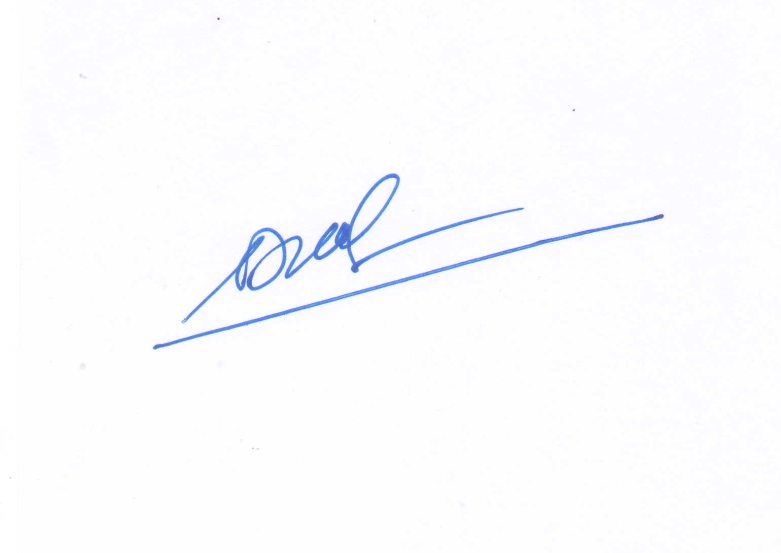 PHÓ CỤC TRƯỞNGNguyễn Quý DươngTTTên dịch hạiDiện tích nhiễm (ha)Diện tích nhiễm (ha)Diện tích nhiễm (ha)Diện tích nhiễm (ha)DTN nhiễm soDTN nhiễm soDiện tích phòng trừ (ha)Phân bố tập trungTTTên dịch hạiTổng sốNhẹ-TBNặngMất trắngKỳ trướcCKNTDiện tích phòng trừ (ha)Phân bố tập trung1Đạo ôn lá hại lúa5.1105.1064-3.0171.391ST, LA, ĐT, KG, TG, BL, HG2Đạo ôn cổ bông hại lúa4.4164.4151-5501.5731.109BL, ST, LA, ĐN, HG, TV, BT3Rầy hại lúa43.96540.4063.5544,86.75826.20159.466Các tỉnh Bắc bộ4Sâu năn381381-290381KG, HG, BL5Sâu đục thân 1.4941.4922-230451Các tỉnh Bắc bộSâu đục thân (ổ trứng)35.57732.8052.77221.07214.08419.765TB, NB, H.Nam...6Sâu cuốn lá nhỏ hại lúa33.29722.40410.89316.299-73.14637.538Các tỉnh Bắc Bộ7Bệnh bạc lá lúa17.18615.4721.714-6.910-9.676ST, KG, LA, ĐT, ĐN, HG, ĐB, PT, HYBệnh đốm sọc vi khuẩn4.6543.9626922.619-2.0102.570Các tỉnh Bắc bộ và BTB8Bệnh VL-LXL1581580,00-1.875KG9Bệnh lùn sọc đen723,2662,161,1273,1-13141,2NA, QB, QT, NB, BK, HP, TB, HB…10Chuột hại lúa15.60814.2931.3113,2-1.2711.081Các tỉnh Bắc Bộ11Ốc bươu vàng hại lúa1.5371.537111-1.418Các tỉnh Nam Bộ và DHMT12Bệnh khô vằn hại lúa127.069117.8819.1889.108-5.280118.060Các tỉnh Bắc bộ, BTB13Bệnh đen lép hạt lúa13.14412.998146-8.7251.452Các tỉnh Nam bộ14Chổi rồng nhãn4.4233.773650-108-2.206VL, CT, ĐT, ST,TG, BTr, ĐN, BR-VT15Bệnh đốm nâu thanh long7.0286.943852861.6517.244BTH, LA, TG, ĐN, BRVT16Bệnh Greening cây có múi2.6232.55766-12-478VL, TG, HG, KG, BP, N.An17Bọ cánh cứng hại dừa 9.9729.126846-34-1.203CM, BT, TG, ST, TV, KG, ĐN, HCM18Tuyến trùng hại tiêu4.4233.796627-123-9851.724BĐ, PY, GL, Đ.Lăk, Đ.Nông, LĐ19Bệnh chết chậm hại tiêu5.3243.8931.431-254337GL, ĐL, Đ.Nông, BTh, LĐ…20Bệnh chết nhanh hại tiêu1.9608791.081519991.047G.L, Đ.Lăk, Đ.Nông, L.Đ, BP…21Bệnh khô cành cà phê12.72212.65072640-34111.161G.Lai, Đ.Lăk ,L.Đồng, ĐNai22Bệnh gỉ sắt hại cà phê8.1918.16130-43063210.447G.Lai, Đ.Lăk ,L.Đồng, K.Hòa23Bọ xít muỗi hại cà phê4.8943.7791.115-2242.6543.282L.Đồng24Bọ xít muỗi hại chè2.9752.975-241-1.0081.319PT, TN, YB, LĐ, GL25Bệnh khảm lá virus sắn (mì)21.72614.9886.737-1.23216.855191TN, BP, BD, BRVT, ĐN, HCM, ĐLak, BTh, NTh26Châu chấu tre 114114-60-76,8ĐB,CB,SL…